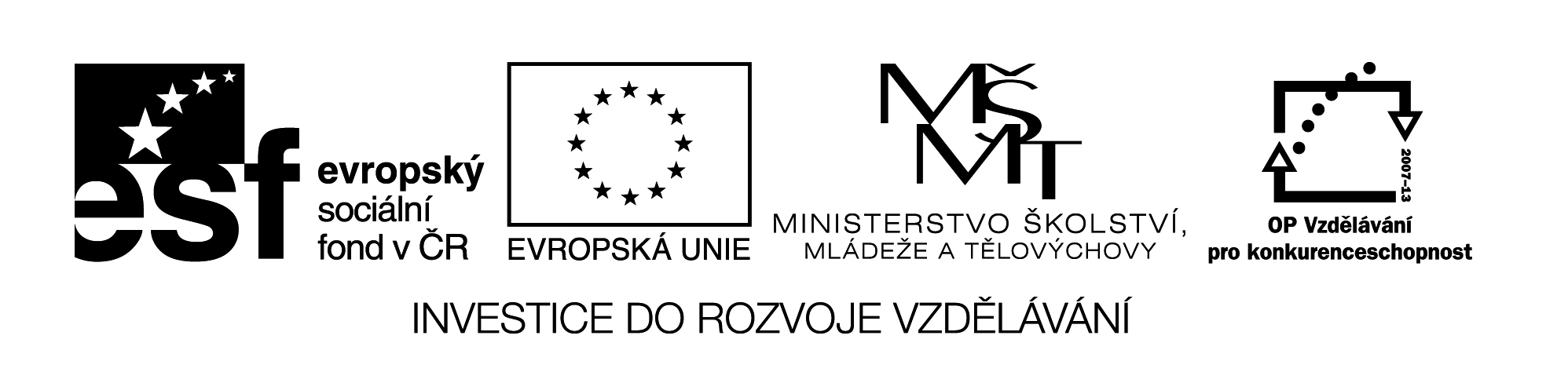 Označení materiálu: 		VY_ 32_INOVACE_NEMCINA3_04	Název materiálu:		V obchodě – im Geschäft		Tematická oblast:	Německý jazyk  3.ročníkAnotace: 	Materiál obsahuje názvy obchodů a dvě cvičení na procvičení rozdělení zboží do obchodů.Očekávaný výstup: 	Žáci znají názvy jednotlivých obchodů a umí správně zařadit zboží obchodů. Zopakují si časování slovesa kaufen a správně přeloží přiložené věty.Klíčová slova:			Konditorei, Bäckerei, Fleischerei, Lebensmittelgeschäft, 					Obst, Gemüse, kaufen	Metodika: 			Cvičení slouží k procvičování slovní zásoby na 							téma obchody. Materiál lze žákům rozeslat elektronicky, 					anebo elektronicky použít ve výuce.Obor:				29-54-H/01 Cukrář, 66-51-H/01 Prodavač 				65-51-H/01 Kuchař-číšník			Ročník: 			3.			Autor: 				Ing. Lenka DvořáčkováZpracováno dne: 		25. 10. 2012Prohlašuji, že při tvorbě výukového materiálu jsem respektoval(a) všeobecně užívané právní a morální zvyklosti, autorská a jiná práva třetích osob, zejména práva duševního vlastnictví (např. práva k obchodní firmě, autorská práva k software, k filmovým, hudebním a fotografickým dílům nebo práva k ochranným známkám) dle zákona 121/2000 Sb. (autorský zákon). Nesu veškerou právní odpovědnost za obsah a původ svého díla.THEMA – Im GeschäftSlovní zásoba:kaufen –  koupit					einkaufen –  nakupovat	die Ware – zboží				der Preis – cenadas Kaufhaus – obchodní dům 		die Abteilung – oddělení	das Geschenk – dárek				der Markt – trhdas Lager – sklad				das Regal – regál		das  Geschäft – obchodObst und Gemüse Geschäft – ovoce a zeleninadas Lebensmittelgeschäft – obchod s potravinami			das Elektrogeschäft – obchod s elektremdie Bäckerei – pekařství					          der Supermarkt - supermarketdie Konditorei – cukrárna		die Apotheke – lékárna		der Fleischer - řezníkdas Fischgeschäft – obchod s rybami	die Sportartikel – sportovní potřebydie Buchhandlung – knihkupectví	das Blumengeschäft – květinářstvídie Kasse – pokladna			die Kassiererin – pokladníCvičení:1. Rozdělte zboží do jednotlivých obchodů:Obstkuchen, Limonade, Brot, Kühlschrank, Wasser, Brötchen, Lachs, Butter, Milch, Kleid, Eier, Semmel, Zucker, Haarshampoo, Vitamine, Kopfsalat, Waschmaschine, Kartoffeln, Fisch, Huhn, Kalbfleisch, Radio, Bratwurst, Creme, Käse, Bier, Bluse, Mantel, Medikamente, Sakko, Hose, Parfüm, Tablette, Zahnpasta, Sahnetorte, Rock, Forelle, Schokoladetorte, Schweinefleisch, Karpfen  2) Rozdělte správně ovoce a zeleninu:Salat			Erdbeeren	 	Blumenkohl 		Ananas	 Erbsen	 	Melone	 	Porree	 		TraubenSchnittlauch	 Sellerie	 	Zitrone			Orange	 Mandarine		Zucchini		Pampelmuse 		Knoblauch Weißkohl 	 	Karotte		 Banane  			Apfel Gurke 		Blumenkohl	Kirsche			Paprika	Zitrone  		Zwiebel  	 	Tomate  	 		Melone	 Kartoffeln 		Birne		Spinat			Sauerkirsche Grapefruit		Rotkohl		Petersilie			Apfelsine3) Vyčasujte sloveso kaufen.Přeložte připravené věty:Ich kaufe heute zum Abendessen Käse und Brot.Was kaufst du heute zum Abendessen?Wir kaufen oft Obst und Gemüse.Wir gehen heute Nachmittag etwas zum Essen kaufen.Ich brauche in der Drogerie neue Seife kaufen.Er geht mit der Mutter ein Geschenk kaufen.	Správné řešení:1. Rozdělte zboží do jednotlivých obchodů:2) Rozdělte správně ovoce a zeleninu:3) Vyčasujte sloveso kaufen. Slovesa použijte ve větách.kaufen – koupitIch kaufe heute zum Abendessen Käse und Brot.Koupím dneska k večeři sýr a chleba.Was kaufst du heute zum Abendessen?Co koupíš dneska k večeři?Wir kaufen oft Obst und Gemüse.Kupujeme často ovoce a zeleninu.Wir gehen heute Nachmittag etwas zum Essen kaufen.Jdeme dneska odpoledne koupit něco k jídlu. Ich brauche in der Drogerie neue Seife kaufen.Potřebuji si koupit v drogerii nové mýdlo.Er geht mit der Mutter ein Geschenk kaufen.On jde koupit s matkou nějaký dárek.BäckerieKonditoreiFleischereiDrogerieBoutiqueElektrogeschäftApothekeFischgeschäftLebensmittelgeschäftObstGemüseBäckerieBrot, Brötchen, SemmelKonditoreiObstkuchen, Sahnetorte, SchokoladetorteFleischereiHuhn, Kalbfleisch, Bratwurst, SchweinefleischDrogerieHaarshampoo, Creme, Parfüm, ZahnpastaBoutiqueKleid, Bluse, Mantel, Sakko, Hose, RockElektrogeschäftWaschmaschine, Radio, KühlschrankApothekeMedikamente, Vitamine, TabletteFischgeschäftFisch, Forelle, Karpfen, LachsLebensmittelgeschäftLimonade, Wasser, Butter, Milch, Eier, Zucker, Kopfsalat, Kartoffeln, Käse, BierObstMandarine, Zitrone, Grapefruit, Erdbeeren, Birne, Pampelmuse, Banane, Kirsche, Apfelsine, Ananas, Trauben, Orange, Apfel, Grapefruit, SauerkirscheGemüseSalat, Erbsen, Schnittlauch, Weißkohl, Gurke, Kartoffeln, Melone, Sellerie, Zucchini, Karotte, Blumenkohl,othkohlte,  í:ě ovoce a zeleninu:odů Zwiebel, Rotkohl, Tomate, Porree, Petersilie,Spinat, Knoblauch, Paprikaich kaufewir kaufendu kaufstihr kaufter, sie, es kauftsie, Sie  kaufen